技術翻訳専門講座　機械コース（和訳）　サンプル課題　次の英文を和訳し、MS-Word形式ファイルで事務局答案係に提出してください。課題１	A gear or cogwheel is a rotating machine part having cut teeth, or cogs, which mesh with another toothed part to transmit torque. Geared devices can change the speed, torque, and direction of a power source. Gears almost always produce a change in torque, creating a mechanical advantage, through their gear ratio, and thus may be considered a simple machine. The teeth on the two meshing gears all have the same shape.[1] Two or more meshing gears, working in a sequence, are called a gear train or a transmission. A gear can mesh with a linear toothed part, called a rack, thereby producing translation instead of rotation.	The gears in a transmission are analogous to the wheels in a crossed, belt pulley system. An advantage of gears is that the teeth of a gear prevent slippage.When two gears mesh, if one gear is bigger than the other, a mechanical advantage is produced, with the rotational speeds, and the torques, of the two gears differing in proportion to their diameters.	In transmissions with multiple gear ratios—such as bicycles, motorcycles, and cars—the term "gear" as in "first gear" refers to a gear ratio rather than an actual physical gear. The term describes similar devices, even when the gear ratio is continuous rather than discrete, or when the device does not actually contain gears, as in a continuously variable transmission.	Two meshing gears transmitting rotational motion. Note that the smaller gear is rotating faster. Since the larger gear is rotating less quickly, its torque is proportionally greater. One subtlety of this particular arrangement is that the linear speed at the pitch diameter is the same on both gears.   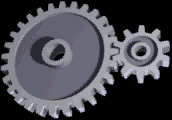 （出典元：https://en.wikipedia.org/wiki/Gear）